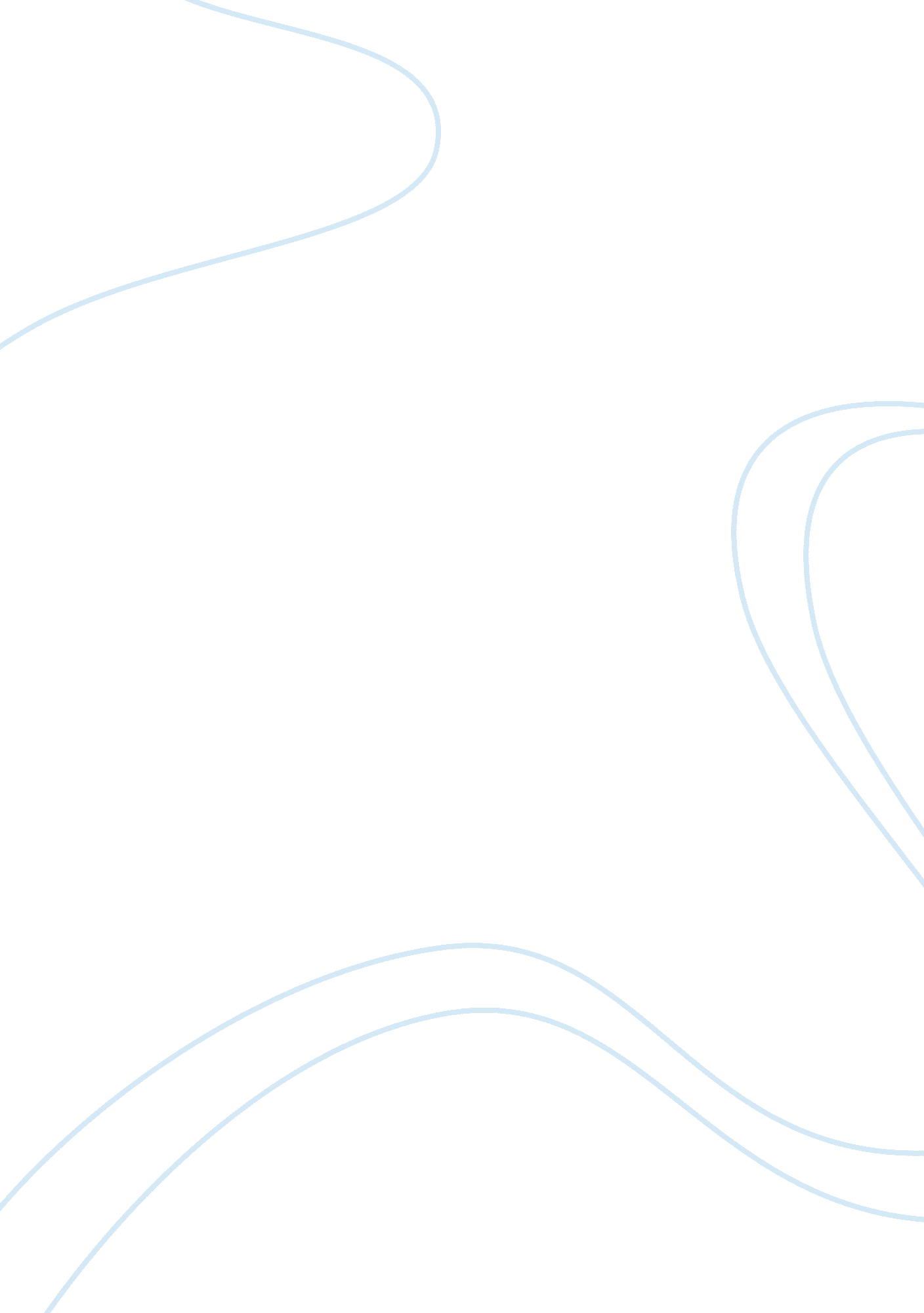 Apol 104 essayArt & Culture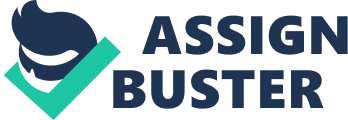 What are some ways the Christian gospel is perceived in our culture? -The Christian gospel is perceived in different ways. If you are a Christian you will know that the gospel is God’s good news and we can find it in the Bible. They teach us what is the only way to heaven. As a non- Christian you will think of this as just a story that somebody made up a long time ago in order to make you behave and do the right things. 2. What are some specific moral reasons people may reject the Christian gospel? Some people may reject the Christian gospel because in their mind they cannot see that a God that supposedly loves us can let us go to hell and burn. Another reason why it may be reject is because they still question why God allows suffering in the world and all the bad things that are going on now. A God of love cannot go along and permit or allow so many tragedy. 3. What are some specific emotional reasons people may reject the Christian gospel? -An emotional reason can be when somebody is so good and get sick with a major illness and die. At that moment questions start to rise why? How? People cannot understand or will not accept God decisions. They start questioning themselves is God is a real God why this happen. Another reason is when somebody which is supposedly a Christian does a terrible thing to them. Instead of blaming the person the blame God because in their mind God could have prevented if He is the Almighty. 4. What are some specific intellectual reasons people may reject the Christian gospel? – I think people these days are like Thomas if they do not have a real proof they will not believe. Intellectually they cannot comprehend how God can be three people at the same time. Where is the proof that he died on the cross and that He rose again. According to them this does not make any sense, does not have any logic or a reasonable explanation. 5. What can Christians do to address these objections and better communicate the Christian gospel? -When we are trying to communicate the Christian gospel the main Key is to be respectful to the other person you are trying to talk to. We as a Christian have the best tool the Bible. It can answer all the questions that this person might have. But if the person still does not believe I think a better source for those people who are skeptical because there is not proof is to talk instead about their daily blessings. Ex (How they wake up this morning when the alarm did not go off). At the moment they might argue with you a little but at the long run they will get the point. Is like how I teach my K-3 class everything that we do, that we have is just simple because God allowed us to have it or provide it for us. 